         Medienos dirbinių gamyba:Elektrinių grandinių maketavimas 7-8 klasėje                                                                               Elektrinių grandinių maketavimas 7-8 klasėje                                                                               Elektrinių grandinių maketavimas 7-8 klasėje                                                                               Elektronikos elementai elektros grandinėseElektronikos elementai elektros grandinėseElektronikos elementai elektros grandinėseElektronikos elementai elektros grandinėse84 veikla84 veiklaŠviesos diodo jungimas elektros grandinėjeŠviesos diodo jungimas elektros grandinėjeŠviesos diodo jungimas elektros grandinėjeŠviesos diodo jungimas elektros grandinėjeŠviesos diodo jungimas elektros grandinėjeŠviesos diodo jungimas elektros grandinėjePrincipinė schema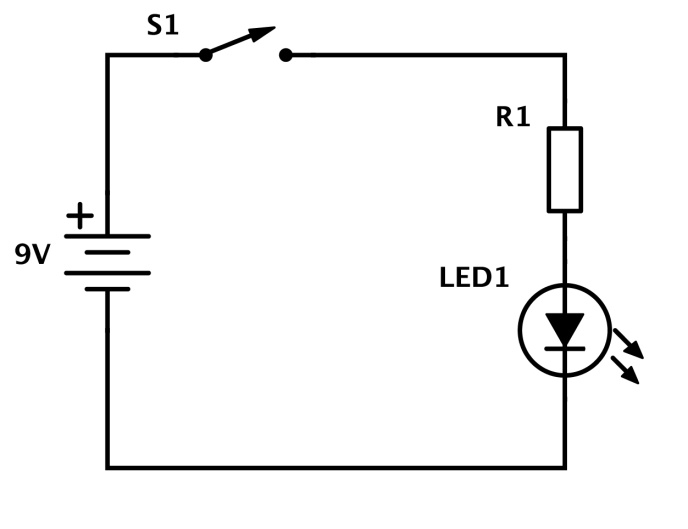 Grandinės aprašasRezultatas: Įjungus jungiklį S1 įsižiebs šviesos diodas LED1. Vengiant per didelės srovės, šviesos diodas jungiamas kartu su varža. Niekada nejunkite šviesos diodo tiesiai prie maitinimo elementų ar kito elektros srovės šaltinio! Rezultatas: Įjungus jungiklį S1 įsižiebs šviesos diodas LED1. Vengiant per didelės srovės, šviesos diodas jungiamas kartu su varža. Niekada nejunkite šviesos diodo tiesiai prie maitinimo elementų ar kito elektros srovės šaltinio! Rezultatas: Įjungus jungiklį S1 įsižiebs šviesos diodas LED1. Vengiant per didelės srovės, šviesos diodas jungiamas kartu su varža. Niekada nejunkite šviesos diodo tiesiai prie maitinimo elementų ar kito elektros srovės šaltinio! Rezultatas: Įjungus jungiklį S1 įsižiebs šviesos diodas LED1. Vengiant per didelės srovės, šviesos diodas jungiamas kartu su varža. Niekada nejunkite šviesos diodo tiesiai prie maitinimo elementų ar kito elektros srovės šaltinio! Rezultatas: Įjungus jungiklį S1 įsižiebs šviesos diodas LED1. Vengiant per didelės srovės, šviesos diodas jungiamas kartu su varža. Niekada nejunkite šviesos diodo tiesiai prie maitinimo elementų ar kito elektros srovės šaltinio! DetalėDydisPavadinimas / Žymėjimas Pavadinimas / Žymėjimas Pavadinimas / Žymėjimas KiekisR1470 Ω470 ΩRezistorius / Geltonas, violetinis, rudasRezistorius / Geltonas, violetinis, rudas1LED1Difuzinis šviesos diodas 5 mm (raudonas)Difuzinis šviesos diodas 5 mm (raudonas)Difuzinis šviesos diodas 5 mm (raudonas)Difuzinis šviesos diodas 5 mm (raudonas)1S1Jungiklis (padaromas sujungiant du laidų galus)Jungiklis (padaromas sujungiant du laidų galus)Jungiklis (padaromas sujungiant du laidų galus)Jungiklis (padaromas sujungiant du laidų galus)19 V baterija / jungimo laidas9 V baterija / jungimo laidas9 V baterija / jungimo laidas9 V baterija / jungimo laidas9 V baterija / jungimo laidas1Šviesos diodasŠviesos diodasŠviesos diodasŠviesos diodasŠviesos diodasŠviesos diodas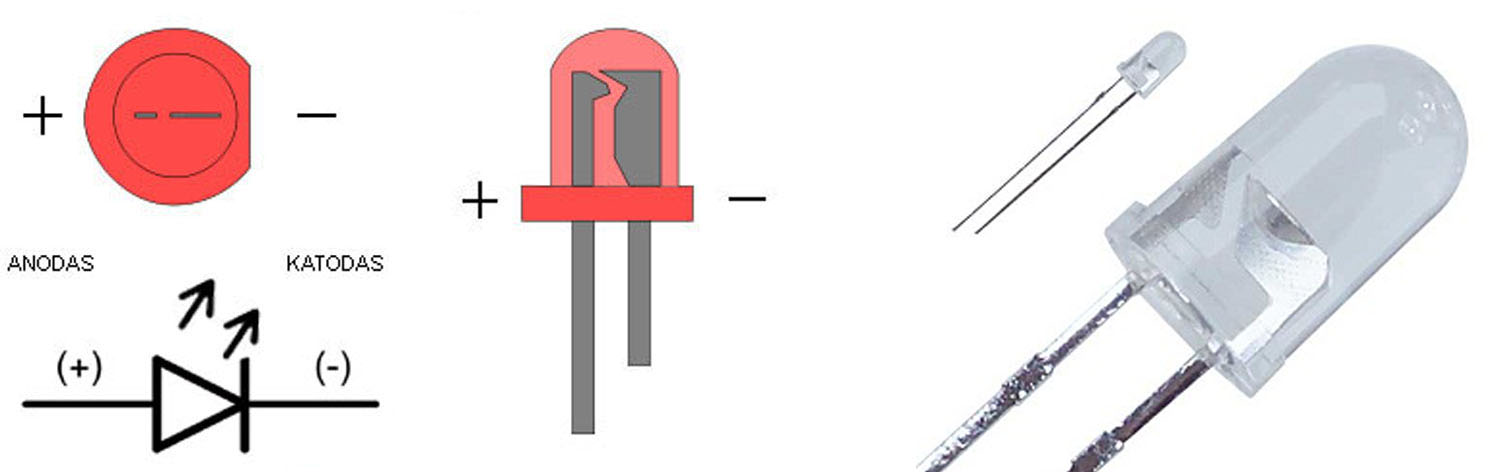 Elektronikos elementai elektros grandinėseElektronikos elementai elektros grandinėseElektronikos elementai elektros grandinėse85 veikla 85 veikla Šviesos diodų jungimas lygiagrečiai ir nuosekliaiŠviesos diodų jungimas lygiagrečiai ir nuosekliaiŠviesos diodų jungimas lygiagrečiai ir nuosekliaiŠviesos diodų jungimas lygiagrečiai ir nuosekliaiŠviesos diodų jungimas lygiagrečiai ir nuosekliaiPrincipinė schema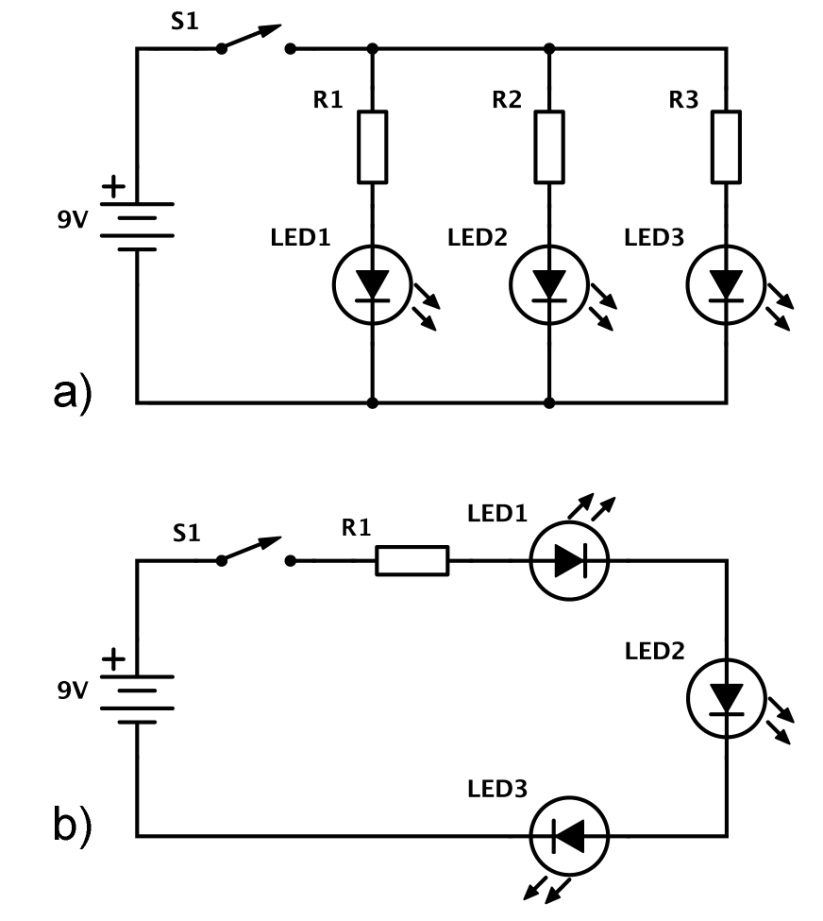 Grandinės aprašasRezultatas: Šviečiantys šviesos diodai LED1–LED3. Šviesos diodai grandinėje gali būti sujungti lygiagrečiai (a pav.) arba nuosekliai (b pav.).Rezultatas: Šviečiantys šviesos diodai LED1–LED3. Šviesos diodai grandinėje gali būti sujungti lygiagrečiai (a pav.) arba nuosekliai (b pav.).Rezultatas: Šviečiantys šviesos diodai LED1–LED3. Šviesos diodai grandinėje gali būti sujungti lygiagrečiai (a pav.) arba nuosekliai (b pav.).Rezultatas: Šviečiantys šviesos diodai LED1–LED3. Šviesos diodai grandinėje gali būti sujungti lygiagrečiai (a pav.) arba nuosekliai (b pav.).DetalėDydisPavadinimas / Žymėjimas Pavadinimas / Žymėjimas KiekisR1–R3470 ΩRezistorius / Geltonas, violetinis, rudasRezistorius / Geltonas, violetinis, rudas3LED1–LED3Difuziniai šviesos diodai 5 mm (raudoni)Difuziniai šviesos diodai 5 mm (raudoni)Difuziniai šviesos diodai 5 mm (raudoni)3S1Jungiklis (padaromas sujungiant du laidų galus)Jungiklis (padaromas sujungiant du laidų galus)Jungiklis (padaromas sujungiant du laidų galus)19 V baterija / jungimo laidas9 V baterija / jungimo laidas9 V baterija / jungimo laidas9 V baterija / jungimo laidas1Šviesos diodasŠviesos diodasŠviesos diodasŠviesos diodasŠviesos diodasElektronikos elementai elektros grandinėseElektronikos elementai elektros grandinėseElektronikos elementai elektros grandinėseElektronikos elementai elektros grandinėse86 veikla Kondensatorius elektros grandinėjeKondensatorius elektros grandinėjeKondensatorius elektros grandinėjeKondensatorius elektros grandinėjeKondensatorius elektros grandinėjePrincipinė schema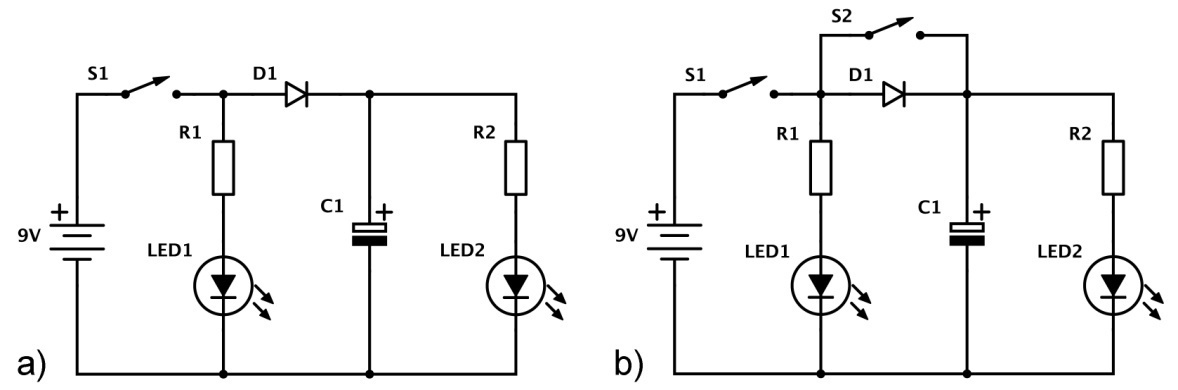 Grandinės aprašasRezultatas: Stebime, kaip išjungus jungiklį S1 (variantas b – kai įjungtas jungiklis S2), šviečia šviesos diodai LED1 ir LED2. Schemomis a) ir b) pavaizduotos kondensatoriaus savybės.Rezultatas: Stebime, kaip išjungus jungiklį S1 (variantas b – kai įjungtas jungiklis S2), šviečia šviesos diodai LED1 ir LED2. Schemomis a) ir b) pavaizduotos kondensatoriaus savybės.Rezultatas: Stebime, kaip išjungus jungiklį S1 (variantas b – kai įjungtas jungiklis S2), šviečia šviesos diodai LED1 ir LED2. Schemomis a) ir b) pavaizduotos kondensatoriaus savybės.Rezultatas: Stebime, kaip išjungus jungiklį S1 (variantas b – kai įjungtas jungiklis S2), šviečia šviesos diodai LED1 ir LED2. Schemomis a) ir b) pavaizduotos kondensatoriaus savybės.DetalėDydisPavadinimas / ŽymėjimasPavadinimas / ŽymėjimasKiekisR1, R2470 ΩRezistorius / Geltonas, violetinis, rudasRezistorius / Geltonas, violetinis, rudas2C12200 F, 16 VElektrolitinis kondensatoriusElektrolitinis kondensatorius1LED1, LED2Difuziniai šviesos diodai 5 mm (raudoni)Difuziniai šviesos diodai 5 mm (raudoni)Difuziniai šviesos diodai 5 mm (raudoni)2D11N4001DiodasDiodas1S1Jungiklis (padaromas sujungiant du laidų galus)Jungiklis (padaromas sujungiant du laidų galus)Jungiklis (padaromas sujungiant du laidų galus)19 V baterija / jungimo laidas9 V baterija / jungimo laidas9 V baterija / jungimo laidas9 V baterija / jungimo laidas1Diodas ir šviesos diodasDiodas ir šviesos diodasDiodas ir šviesos diodasElektrolitinis kondensatoriusElektrolitinis kondensatorius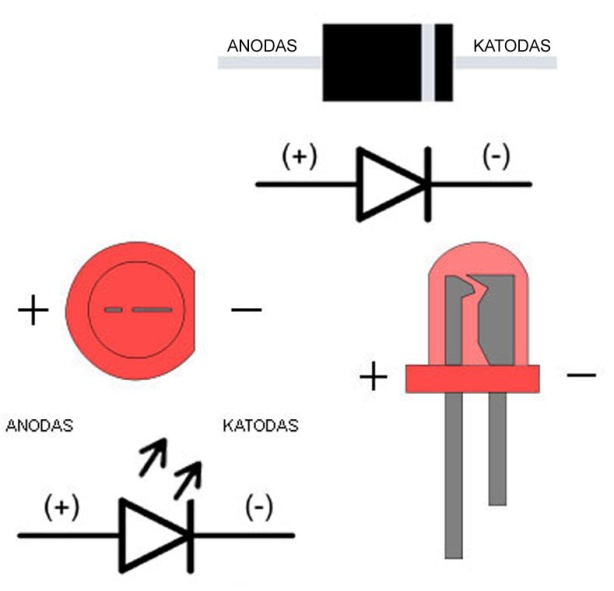 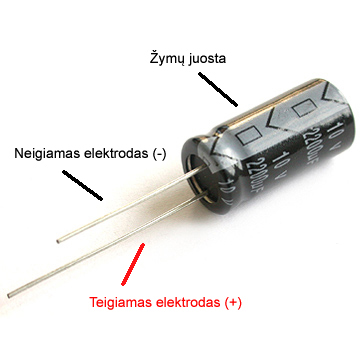 Elektronikos elementai elektros grandinėseElektronikos elementai elektros grandinėseElektronikos elementai elektros grandinėseElektronikos elementai elektros grandinėse87 veikla87 veiklaKondensatorių jungimas lygiagrečiai ir nuosekliaiKondensatorių jungimas lygiagrečiai ir nuosekliaiKondensatorių jungimas lygiagrečiai ir nuosekliaiKondensatorių jungimas lygiagrečiai ir nuosekliaiKondensatorių jungimas lygiagrečiai ir nuosekliaiKondensatorių jungimas lygiagrečiai ir nuosekliaiPrincipinė schema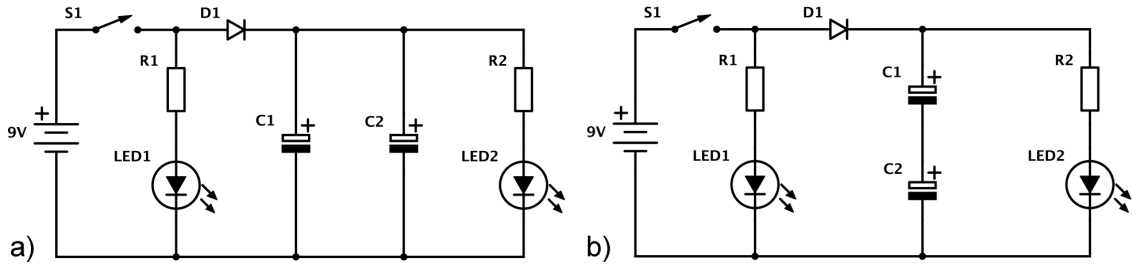 Grandinės aprašasRezultatas: Grandinėje a) kondensatoriai sujungti lygiagrečiai, b) – sujungti nuosekliai.  Stebėsime, kaip keičiasi kondensatorių talpa juos jungiant lygiagrečiai ir nuosekliai.Rezultatas: Grandinėje a) kondensatoriai sujungti lygiagrečiai, b) – sujungti nuosekliai.  Stebėsime, kaip keičiasi kondensatorių talpa juos jungiant lygiagrečiai ir nuosekliai.Rezultatas: Grandinėje a) kondensatoriai sujungti lygiagrečiai, b) – sujungti nuosekliai.  Stebėsime, kaip keičiasi kondensatorių talpa juos jungiant lygiagrečiai ir nuosekliai.Rezultatas: Grandinėje a) kondensatoriai sujungti lygiagrečiai, b) – sujungti nuosekliai.  Stebėsime, kaip keičiasi kondensatorių talpa juos jungiant lygiagrečiai ir nuosekliai.Rezultatas: Grandinėje a) kondensatoriai sujungti lygiagrečiai, b) – sujungti nuosekliai.  Stebėsime, kaip keičiasi kondensatorių talpa juos jungiant lygiagrečiai ir nuosekliai.DetalėDydisPavadinimas / ŽymėjimasPavadinimas / ŽymėjimasPavadinimas / ŽymėjimasKiekisR1, R2470 ΩRezistorius / Geltonas, violetinis, rudasRezistorius / Geltonas, violetinis, rudasRezistorius / Geltonas, violetinis, rudas2C1, C22200 F, 16 VElektrolitinis kondensatoriusElektrolitinis kondensatoriusElektrolitinis kondensatorius2LED1, LED2Difuziniai šviesos diodai 5 mm (raudoni)Difuziniai šviesos diodai 5 mm (raudoni)Difuziniai šviesos diodai 5 mm (raudoni)Difuziniai šviesos diodai 5 mm (raudoni)2D11N4001DiodasDiodasDiodas1S1Jungiklis (padaromas sujungiant du laidų galus)Jungiklis (padaromas sujungiant du laidų galus)Jungiklis (padaromas sujungiant du laidų galus)Jungiklis (padaromas sujungiant du laidų galus)19 V baterija / jungimo laidas9 V baterija / jungimo laidas9 V baterija / jungimo laidas9 V baterija / jungimo laidas9 V baterija / jungimo laidas1Diodas ir šviesos diodasDiodas ir šviesos diodasDiodas ir šviesos diodasElektrolitinis kondensatoriusElektrolitinis kondensatoriusElektrolitinis kondensatorius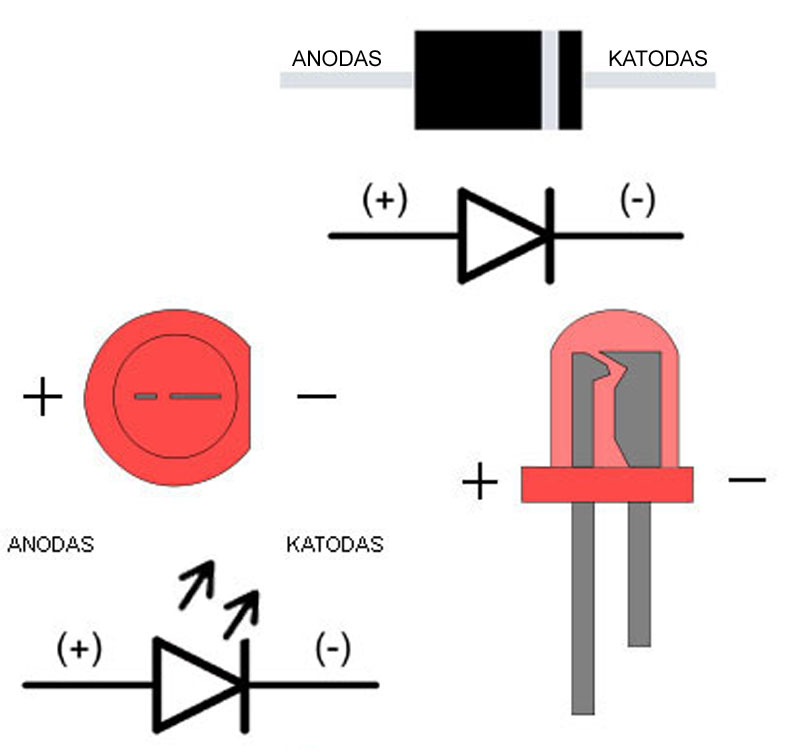 Elektronikos elementai elektros grandinėseElektronikos elementai elektros grandinėseElektronikos elementai elektros grandinėseElektronikos elementai elektros grandinėse88 veikla88 veiklaNPN tranzistoriaus naudojimas elektros grandinėje – LED švyturėlisNPN tranzistoriaus naudojimas elektros grandinėje – LED švyturėlisNPN tranzistoriaus naudojimas elektros grandinėje – LED švyturėlisNPN tranzistoriaus naudojimas elektros grandinėje – LED švyturėlisNPN tranzistoriaus naudojimas elektros grandinėje – LED švyturėlisNPN tranzistoriaus naudojimas elektros grandinėje – LED švyturėlisPrincipinė schema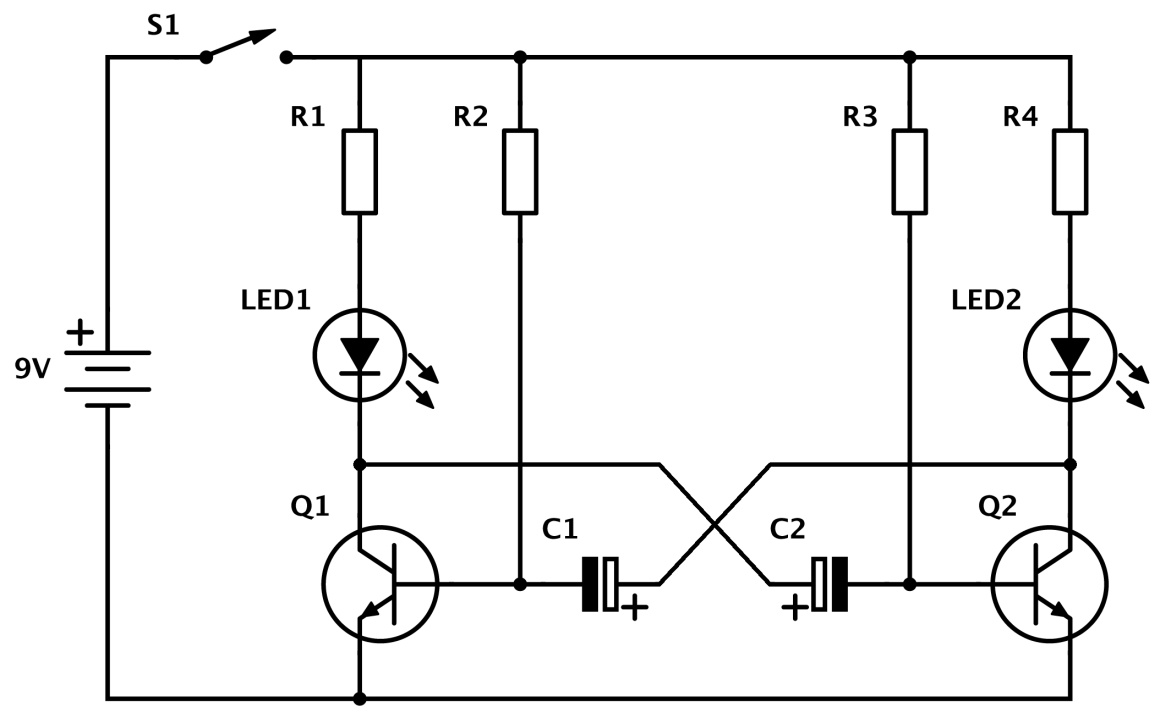 Grandinės aprašasRezultatas: Pakaitomis įsižiebiantys (švyturiuojantys) šviesos diodai LED1 ir LED2. Švyturėlis surinktas pagal simetriško multivirpiklio schemą (multivirpiklis – stačiakampių impulsų generatorius). Šviesos diodų mirksėjimo dažnis priklauso nuo elektros srovės šaltinio įtampos, rezistorių R2, R3 varžos ir kondensatorių C1, C2 elektrinės talpos. Rezistoriai R1, R4 riboja srovės, tekančios per šviesos diodus LED1, LED2, dydį.Rezultatas: Pakaitomis įsižiebiantys (švyturiuojantys) šviesos diodai LED1 ir LED2. Švyturėlis surinktas pagal simetriško multivirpiklio schemą (multivirpiklis – stačiakampių impulsų generatorius). Šviesos diodų mirksėjimo dažnis priklauso nuo elektros srovės šaltinio įtampos, rezistorių R2, R3 varžos ir kondensatorių C1, C2 elektrinės talpos. Rezistoriai R1, R4 riboja srovės, tekančios per šviesos diodus LED1, LED2, dydį.Rezultatas: Pakaitomis įsižiebiantys (švyturiuojantys) šviesos diodai LED1 ir LED2. Švyturėlis surinktas pagal simetriško multivirpiklio schemą (multivirpiklis – stačiakampių impulsų generatorius). Šviesos diodų mirksėjimo dažnis priklauso nuo elektros srovės šaltinio įtampos, rezistorių R2, R3 varžos ir kondensatorių C1, C2 elektrinės talpos. Rezistoriai R1, R4 riboja srovės, tekančios per šviesos diodus LED1, LED2, dydį.Rezultatas: Pakaitomis įsižiebiantys (švyturiuojantys) šviesos diodai LED1 ir LED2. Švyturėlis surinktas pagal simetriško multivirpiklio schemą (multivirpiklis – stačiakampių impulsų generatorius). Šviesos diodų mirksėjimo dažnis priklauso nuo elektros srovės šaltinio įtampos, rezistorių R2, R3 varžos ir kondensatorių C1, C2 elektrinės talpos. Rezistoriai R1, R4 riboja srovės, tekančios per šviesos diodus LED1, LED2, dydį.Rezultatas: Pakaitomis įsižiebiantys (švyturiuojantys) šviesos diodai LED1 ir LED2. Švyturėlis surinktas pagal simetriško multivirpiklio schemą (multivirpiklis – stačiakampių impulsų generatorius). Šviesos diodų mirksėjimo dažnis priklauso nuo elektros srovės šaltinio įtampos, rezistorių R2, R3 varžos ir kondensatorių C1, C2 elektrinės talpos. Rezistoriai R1, R4 riboja srovės, tekančios per šviesos diodus LED1, LED2, dydį.DetalėDydisPavadinimas / ŽymėjimasPavadinimas / ŽymėjimasPavadinimas / ŽymėjimasKiekisR1, R4470 ΩRezistorius / Geltonas, violetinis, rudasRezistorius / Geltonas, violetinis, rudasRezistorius / Geltonas, violetinis, rudas2R2, R315 kΩRezistorius / Rudas, žalias, oranžinisRezistorius / Rudas, žalias, oranžinisRezistorius / Rudas, žalias, oranžinis2C1, C247 F, 16 VElektrolitinis kondensatoriusElektrolitinis kondensatoriusElektrolitinis kondensatorius2Q1, Q2BC547CNPN tipo tranzistoriusNPN tipo tranzistoriusNPN tipo tranzistorius2LED1, LED2Difuziniai šviesos diodai 5 mm (žalias ir raudonas)Difuziniai šviesos diodai 5 mm (žalias ir raudonas)Difuziniai šviesos diodai 5 mm (žalias ir raudonas)Difuziniai šviesos diodai 5 mm (žalias ir raudonas)2S1Jungiklis (padaromas sujungiant du laidų galus)Jungiklis (padaromas sujungiant du laidų galus)Jungiklis (padaromas sujungiant du laidų galus)Jungiklis (padaromas sujungiant du laidų galus)19 V baterija / jungimo laidas9 V baterija / jungimo laidas9 V baterija / jungimo laidas9 V baterija / jungimo laidas9 V baterija / jungimo laidas1NPN tipo tranzistorius BC547CNPN tipo tranzistorius BC547CNPN tipo tranzistorius BC547CTranzistoriaus įstatymas į maketo plokštęTranzistoriaus įstatymas į maketo plokštęTranzistoriaus įstatymas į maketo plokštę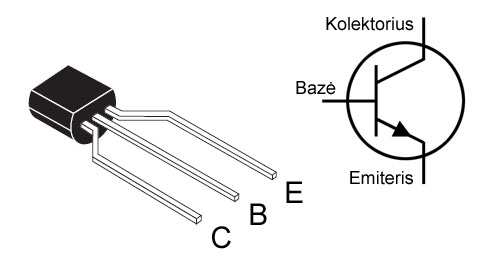 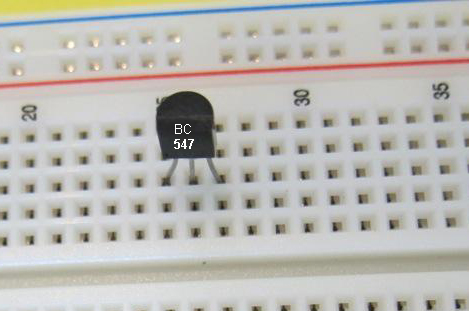 Elektronikos elementai elektros grandinėseElektronikos elementai elektros grandinėseElektronikos elementai elektros grandinėseElektronikos elementai elektros grandinėse89 veikla89 veiklaNPN tranzistoriaus naudojimas elektros grandinėje – tamsos jutiklisNPN tranzistoriaus naudojimas elektros grandinėje – tamsos jutiklisNPN tranzistoriaus naudojimas elektros grandinėje – tamsos jutiklisNPN tranzistoriaus naudojimas elektros grandinėje – tamsos jutiklisNPN tranzistoriaus naudojimas elektros grandinėje – tamsos jutiklisNPN tranzistoriaus naudojimas elektros grandinėje – tamsos jutiklisPrincipinė schema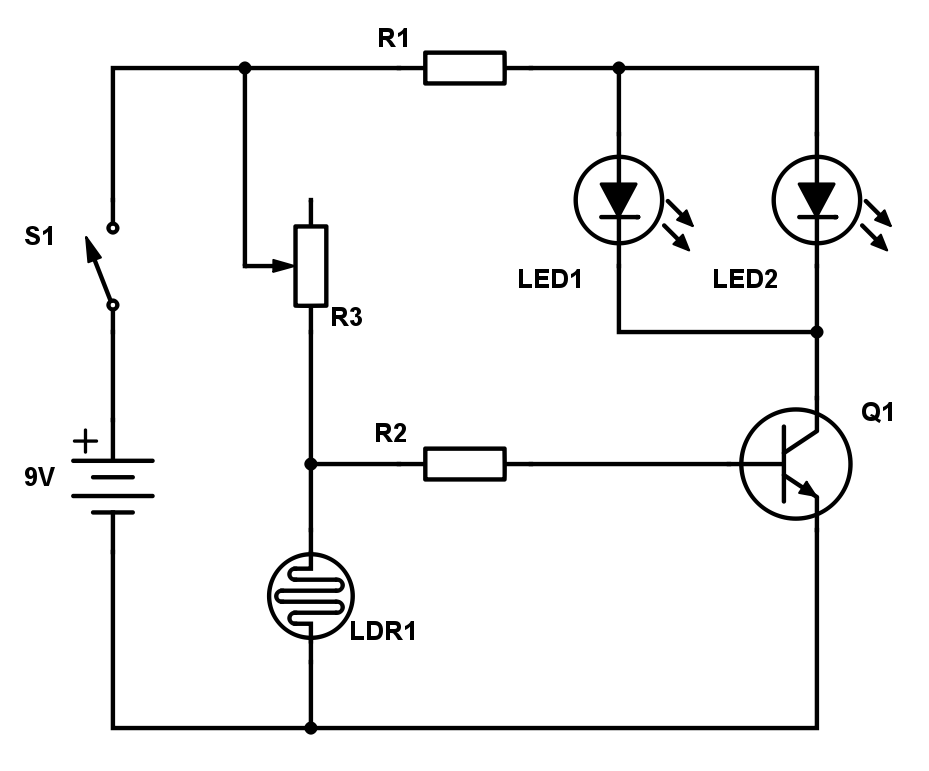 Grandinės aprašasRezultatas: Pritemdžius fotorezistorių LDR1 įsižiebia šviesos diodai LED1 ir LED2. Potenciometru R3 keičiant varžą derinamas jutiklio jautrumas.Rezultatas: Pritemdžius fotorezistorių LDR1 įsižiebia šviesos diodai LED1 ir LED2. Potenciometru R3 keičiant varžą derinamas jutiklio jautrumas.Rezultatas: Pritemdžius fotorezistorių LDR1 įsižiebia šviesos diodai LED1 ir LED2. Potenciometru R3 keičiant varžą derinamas jutiklio jautrumas.Rezultatas: Pritemdžius fotorezistorių LDR1 įsižiebia šviesos diodai LED1 ir LED2. Potenciometru R3 keičiant varžą derinamas jutiklio jautrumas.Rezultatas: Pritemdžius fotorezistorių LDR1 įsižiebia šviesos diodai LED1 ir LED2. Potenciometru R3 keičiant varžą derinamas jutiklio jautrumas.DetalėDydisPavadinimas / ŽymėjimasPavadinimas / ŽymėjimasPavadinimas / ŽymėjimasKiekisR1220 ΩRezistorius / Raudonas, raudonas, rudasRezistorius / Raudonas, raudonas, rudasRezistorius / Raudonas, raudonas, rudas1R21 kΩRezistorius / Rudas, juodas, raudonas Rezistorius / Rudas, juodas, raudonas Rezistorius / Rudas, juodas, raudonas 1R347 kΩPotenciometrasPotenciometrasPotenciometras1Q1BC547CNPN tipo tranzistoriusNPN tipo tranzistoriusNPN tipo tranzistorius1LDR1FotorezistoriusFotorezistoriusFotorezistoriusFotorezistorius1LED1, LED2Skaidrūs šviesos diodai 5 mm (mėlyni)Skaidrūs šviesos diodai 5 mm (mėlyni)Skaidrūs šviesos diodai 5 mm (mėlyni)Skaidrūs šviesos diodai 5 mm (mėlyni)2S1Jungiklis (padaromas sujungiant du laidų galus)Jungiklis (padaromas sujungiant du laidų galus)Jungiklis (padaromas sujungiant du laidų galus)Jungiklis (padaromas sujungiant du laidų galus)19 V baterija / jungimo laidas9 V baterija / jungimo laidas9 V baterija / jungimo laidas9 V baterija / jungimo laidas9 V baterija / jungimo laidas1FotorezistoriusFotorezistoriusFotorezistoriusTranzistorius BC547CTranzistorius BC547CTranzistorius BC547C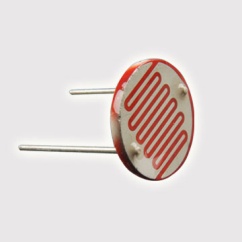 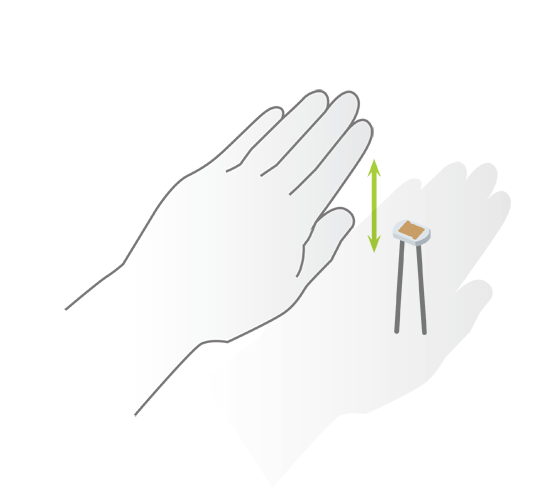 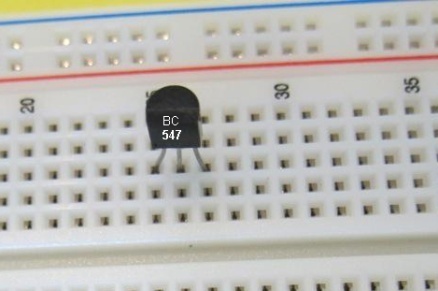 Elektronikos elementai elektros grandinėseElektronikos elementai elektros grandinėseElektronikos elementai elektros grandinėse90 veikla90 veiklaIntegrinio grandyno NE555 naudojimas elektros grandinėje –                       LED žybsiukasIntegrinio grandyno NE555 naudojimas elektros grandinėje –                       LED žybsiukasIntegrinio grandyno NE555 naudojimas elektros grandinėje –                       LED žybsiukasIntegrinio grandyno NE555 naudojimas elektros grandinėje –                       LED žybsiukasIntegrinio grandyno NE555 naudojimas elektros grandinėje –                       LED žybsiukasPrincipinė schema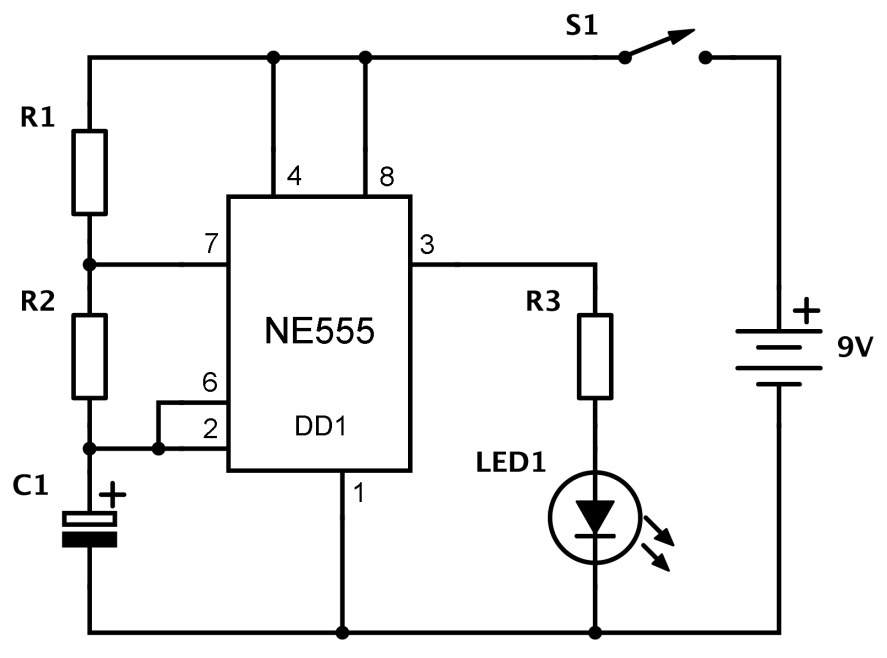 Grandinės aprašasRezultatas: Mirksintis šviesos diodas LED1. Šviesos diodo mirksėjimo dažnis priklauso nuo R1, R2 varžų dydžių (R1 + R2 varžų sumos dydis lemia kondensatoriaus įsikrovimo greitį, o R2 – išsikrovimo) ir kondensatoriaus C1. Rezultatas: Mirksintis šviesos diodas LED1. Šviesos diodo mirksėjimo dažnis priklauso nuo R1, R2 varžų dydžių (R1 + R2 varžų sumos dydis lemia kondensatoriaus įsikrovimo greitį, o R2 – išsikrovimo) ir kondensatoriaus C1. Rezultatas: Mirksintis šviesos diodas LED1. Šviesos diodo mirksėjimo dažnis priklauso nuo R1, R2 varžų dydžių (R1 + R2 varžų sumos dydis lemia kondensatoriaus įsikrovimo greitį, o R2 – išsikrovimo) ir kondensatoriaus C1. Rezultatas: Mirksintis šviesos diodas LED1. Šviesos diodo mirksėjimo dažnis priklauso nuo R1, R2 varžų dydžių (R1 + R2 varžų sumos dydis lemia kondensatoriaus įsikrovimo greitį, o R2 – išsikrovimo) ir kondensatoriaus C1. DetalėDydisPavadinimas / ŽymėjimasPavadinimas / ŽymėjimasKiekisR11 kΩRezistorius / Rudas, juodas, raudonasRezistorius / Rudas, juodas, raudonas1R215 kΩRezistorius / Rudas, žalias, oranžinisRezistorius / Rudas, žalias, oranžinis1R3470 ΩRezistorius / Geltonas, violetinis, rudasRezistorius / Geltonas, violetinis, rudas1C14,7-47 F, 16 VElektrolitinis kondensatoriusElektrolitinis kondensatorius1DD1NE555Integrinis grandynas / NMOS laikmatis Integrinis grandynas / NMOS laikmatis 1LED1Difuzinis šviesos diodas 10 mm (raudonas)Difuzinis šviesos diodas 10 mm (raudonas)Difuzinis šviesos diodas 10 mm (raudonas)1S1Jungiklis (padaromas sujungiant du laidų galus)Jungiklis (padaromas sujungiant du laidų galus)Jungiklis (padaromas sujungiant du laidų galus)1Laikmatis NE555Laikmatis NE555Laikmatis NE555Laikmatis NE555Laikmatis NE555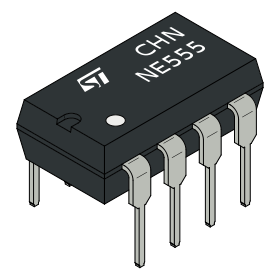 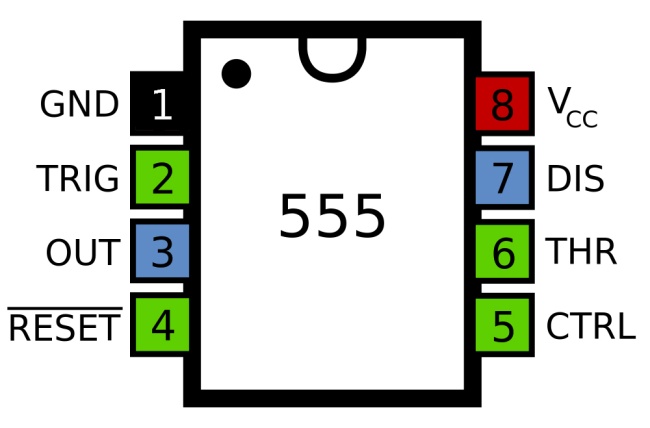 